Neyland Yacht Club                                                                                                     Pembroke Haven Yacht ClubINSURANCE & LIABILITYI confirm that this boat is insured for racing against a third party liability of at least £3 million.I understand that it is the competitor’s sole responsibility whether or not to start, or to continue in, any race. The Clubs and Neyland Yacht Haven accept no responsibility or liability for loss of life or injury to members, or others, or for the loss of or damage to, any vessel.If your boat details have changed or you are new to either Club, or you intend to sail Gentleman’s division or outside agreed divisional split, please inform the Race Officer.SIGNED (Owner/Entrant)…………………………………………DATE :                                   …………………………..Please submit this form to Club Racing officer/Race Deck.NYC - yachts@neylandyachtclub.co.uk 	PHYC – 1@chrisandalan.com __________________________________________________________________________FOR COMMITTEE USE ONLY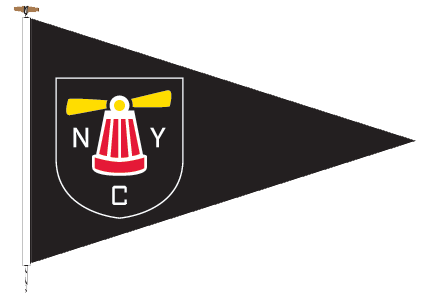             CLUB RACING                    ENTRY FORM                    2023Statement of Yacht & Competitor infoDeclaration of insurance cover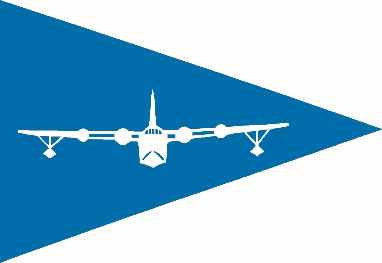 EVENT (State universal all-season entry or individual Race, or Series)BOAT NAMEBOAT TYPEByron James NUMBER (base/no spinnaker)SAIL NUMBER HULL COLOURNAMEADDRESSCLUBPHONE NUMBER /MOBILE NUMBEREMAILENTRANCE FEE PAID (If applicable)nnnnnnnnnnnnnnnnnnnnnnnnnnnENTERED INTO SAILWAVEVALID BJ NUMBERPROOF OF CORRECT INSURANCE COVER